        705 E 41st St STE 230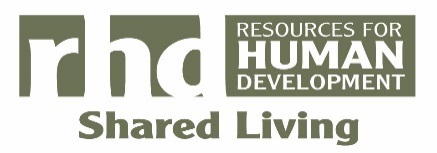 Sioux Falls, SD 57105Phone: (605) 377-6490Fax: (605) 377-6015Application for ServicesReason for Referral:Applicant Name: _______________________________________________________                                                 (First) 	                      (Middle)	                             (Last)	Date of Birth: _________________	Sex: 		Female	MaleCurrent Address: ________________________________________________________           City: ______________________	 State: _________	Zip: _______________Home Phone: _____________________ Work Phone: __________________________Cell Phone: _______________________ Email: ________________________________Family Contact: _______________________________________________________                                                 (First) 	         (Middle)	                    (Last)			(Relationship)Address: _______________________________________________________________Home Phone: ____________ Work Phone: ______________ Cell Phone: ____________Additional Contact: ____________________________________________________                                                      (First) 	              (Middle)	                    (Last)			(Relationship)Address: _______________________________________________________________Home Phone: ____________ Work Phone: ______________ Cell Phone: ____________SCHOOL INFORMATION – Check all that applyCurrently attending school		Date services projected to end: ________________Graduated with signed diploma	Date services ended: ________________________Received certificate of completion	Date services ended: ________________________School: ____________________ Contact Person: __________________ Phone: ____________LEGAL REPRESENTATIVE/CONSERVATORSHIP – Check all that apply to the applicant if over 18 years oldCourt Ordered Legal Representative and type: _________________________________Court Ordered Conservator and Name: _______________________________________Power of Attorney and type: ________________________________________________No Legal Representative in placeLegal Representative’s Name: _________________________________________________Address: ______________________________________________________________________Email: __________________________________ Phone: _______________________________SERVICES REQUESTED – Check all that applyEducational Services	Requested Start Date: _____________________                   ____ Integrated Classroom 	____ Self-Contained ClassroomEmployment Services	Requested Start Date: _____________________        ____ Day Services        ____ Supported Employment        ____ Community Employment Residential Services	Requested Start Date: __________________                ____ Live with family		____ Group Home		____ 24 hr. support                 ____ Live alone		____ Supervised Apt		____ Daily support                ____ Live with roommate		____ Rent Apt/Home		____ Weekly support		____ Buy Home		____ OtherDEVELOPMENTAL DISABILITY DIAGNOSIS – Check all that applyFINANCIAL INFORMATION – Check all that applyTo assist in determining applicant’s eligibility for services, please list sources and amounts of income:Supplemental Security Income	Amount: ___________________Social Security Disability		Amount: ___________________Veteran’s Administration		Amount: ___________________Other sources of income and amount: (ex: joint bank accounts, Indian Land Lease, trusts, stocks, bonds, wages, interest, property owned, etc)_______________________________________________________________________________________________________________________________________________________________________________________________________________________________________________________________MEDICAL INFORMATION AND RELATED SERVICES – Check all that applySpeech/LanguagePhysical TherapyOccupational TherapyCounselingPsychiatricMedical Diagnosis: __________________________________________________________________________________________________________________________________________________________Medications**Attach extra pages if applicable**Previous/Current Placements and Dates_______________________________________________________________________________________________________________________________________________________________________________________________________________________________________________________________________________________________________________________________________________________________________________________________________________________________________________________________________________________________________________________________________________________________________________________________________________________________________________________________________________________________________________________________________________________________________________________________________________________________________________________________________________Conflict Free Case Manager: ______________________________________Phone: _______________________ Email: __________________________Provider: _____________________________________________________Legal Convictions/History	Yes		NoIf yes, please describe: _______________________________________________________________________________________________________________________________________________________________________________________________________________________________________I acknowledge this is a request for agency planning purposes. Completion of this form is not a guarantee of services nor is it a commitment on my part to accept offered services.Applicant Signature: ________________________________________________________Parent/Legal Representative Signature: ______________________________________Date: _________________________________In addition to the application, please submit the following documents:	ICAP	 ISP	 BSP	 Quarterly Reports	 Medical Review	 Psychological Evaluation	 Psychiatric Evaluation	 Social History	 PCT Tools	 POM Interview Information Mild (52-70)Down SyndromeFetal Alcohol SpectrumModerate (36-51)Cerebral PalsyTraumatic Brain InjurySevere (20-35)Epilepsy/Seizure DisorderCognitive DisabilityProfound (20 or below)AutismOther:Borderline (71-85)Asperger’s DisorderOther:Medicare NumberMedicaid NumberSocial Security NumberRep Payee (if any)NameDosageFrequency